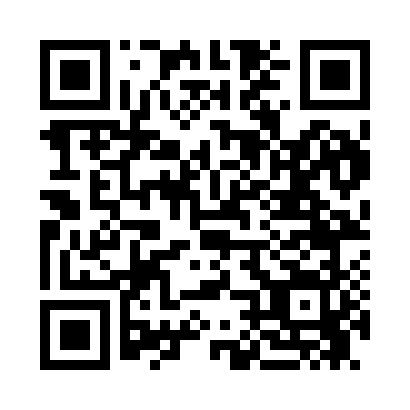 Prayer times for Silcott, Washington, USAMon 1 Jul 2024 - Wed 31 Jul 2024High Latitude Method: Angle Based RulePrayer Calculation Method: Islamic Society of North AmericaAsar Calculation Method: ShafiPrayer times provided by https://www.salahtimes.comDateDayFajrSunriseDhuhrAsrMaghribIsha1Mon2:585:0112:535:048:4510:472Tue2:595:0112:535:048:4510:473Wed3:005:0212:535:058:4410:464Thu3:015:0312:535:058:4410:455Fri3:025:0312:545:058:4310:446Sat3:035:0412:545:058:4310:437Sun3:055:0512:545:058:4310:428Mon3:065:0612:545:058:4210:419Tue3:075:0712:545:048:4110:4010Wed3:095:0712:545:048:4110:3911Thu3:105:0812:545:048:4010:3812Fri3:125:0912:555:048:4010:3613Sat3:135:1012:555:048:3910:3514Sun3:155:1112:555:048:3810:3415Mon3:175:1212:555:048:3710:3216Tue3:185:1312:555:048:3710:3117Wed3:205:1412:555:038:3610:2918Thu3:225:1512:555:038:3510:2819Fri3:235:1612:555:038:3410:2620Sat3:255:1712:555:038:3310:2421Sun3:275:1812:555:028:3210:2322Mon3:295:1912:555:028:3110:2123Tue3:305:2012:555:028:3010:1924Wed3:325:2112:555:018:2910:1725Thu3:345:2312:555:018:2710:1626Fri3:365:2412:555:008:2610:1427Sat3:385:2512:555:008:2510:1228Sun3:405:2612:555:008:2410:1029Mon3:415:2712:554:598:2310:0830Tue3:435:2812:554:598:2110:0631Wed3:455:3012:554:588:2010:04